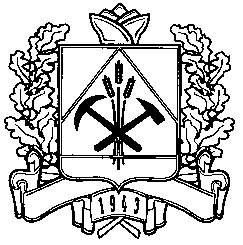 Уважаемые коллеги!Направляем для использования в работе следующие методические рекомендации: - Методические рекомендации по созданию и развитию сайтов и (или) страниц сайтов педагогических работников в сети «Интернет»;- Методические рекомендации по ограничению в образовательных организациях доступа обучающихся к видам информации, распространяемой посредством сети «Интернет», причиняющей вред здоровью и (или) развитию детей, а также не соответствующей задачам образования;- Методические рекомендации по основам информационной безопасности для обучающихся общеобразовательных организаций с учётом информационных, потребительских, технических и коммуникативных аспектов информационной безопасности.Дополнительно сообщаем, что данные методические рекомендации опубликованы на сайте Экспертного совета по информатизации системы образования и воспитания при Временной комиссии Совета Федерации
по развитию информационного общества по адресу www.Единыйурок.рф
в разделе «Проекты».Просим направить заполненные анкеты мониторинга в пределах своей компетенции в соответствии с прилагаемыми формами на адрес электронной почты ogln@ruobr.ru в срок до 25 октября 2019 года.Приложение: электронный документ.С уважением, заместитель начальника департамента                                        С.А.ПфетцерСоответствует оригиналуИсп.: Оглезнева Н.Ю.,тел. (3842) 58-64-47ДЕПАРТАМЕНТ ОБРАЗОВАНИЯ И НАУКИ КЕМЕРОВСКОЙ ОБЛАСТИ. Кемерово, Советский пр-т, 58тел: 8 (3842) 364366, факс 8(3842) 364321E-mail: recep@ruobr.ruОт 25.09.2019  №  6672/09 На № _____________________Руководителям профессиональных образовательных организаций